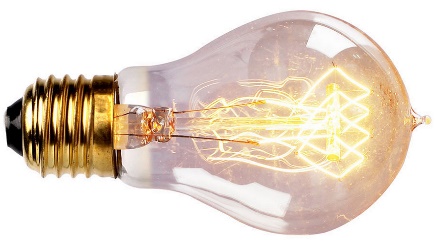 Objectif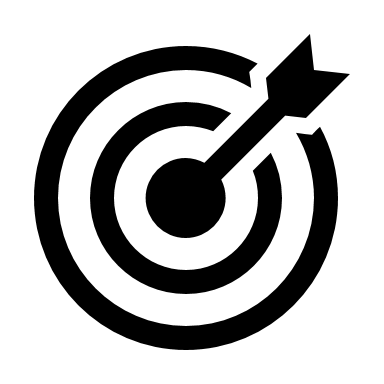 A partir d’objets de la vie courante, construire un électroscope fonctionnel.Matériel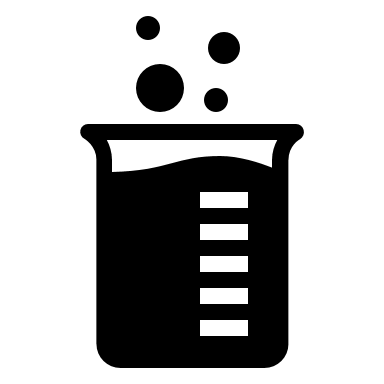 Mode opératoire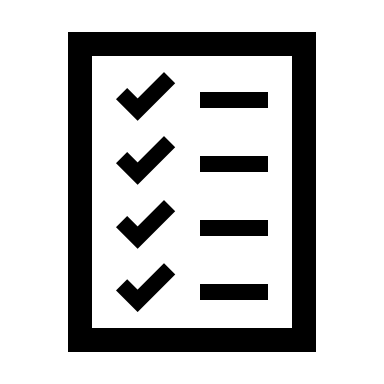 Couper 15 cm de fil de cuivre.Enlever 5 cm de la gaine du fil de cuivre.Couder, en angle droit, la partie dénudée et enrouler le restant du fil en spirale afin de créer un plateau.Dénuder l’autre extrémité sur 1 cm environ.Percer le centre du couvercle du pot isolant. Pour cela, utiliser un clouUtiliser un clou chauffé maintenu au-dessus d’une flamme quelques instants au moyen des pinces et percer un trou dans le plastique facilement OU réaliser le trou en enfonçant un clou à l’aide d’un marteau au centre du couvercle.Introduire le fil de cuivre. Ajouter un point de colle si nécessaire.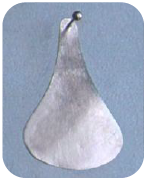 Couder le centimètre en angle droit.Découper deux formes de poire identiques dans un morceau de feuille d’aluminium.Accrocher ces « poires » d’aluminium au fil de cuivre dénudé plié en angle droit.Replier le fil de cuivre sur lui-même afin que les formes d’aluminium ne se décrochent.Tester l’électroscope et ajuster les éléments si nécessaire.Une fois les manipulations effectuées, nettoyer et ranger le matériel utilisé. Rapport de laboratoire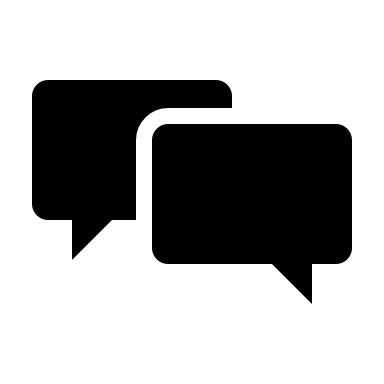 Indiquer l’objectif du laboratoire.Inscrire le matériel utilisé.Ne pas recopier le mode opératoire.Schématiser le dispositif expérimentalTester le dispositif. Décrire brièvement les observationsEtablir une conclusion expliquant l’utilité et le fonctionnement d’un électroscope.Sigles de sécurité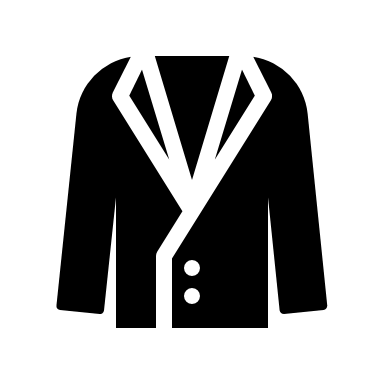 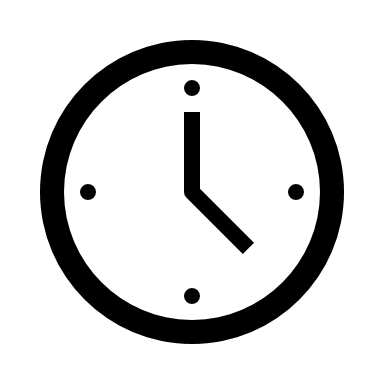 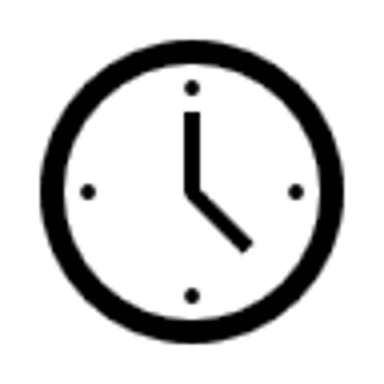 1Pot de Nutella ou un autre récipient du même type avec couvercle en plastique./Fil de cuivre gainé/Clou1Feuille d’aluminium1Marteau1Pince à dénudée1Pinces1Colle / glue1Appareil de chauffe